Проект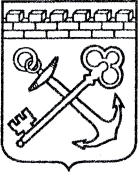 АДМИНИСТРАЦИЯ ЛЕНИНГРАДСКОЙ ОБЛАСТИКОМИТЕТ ПО СОХРАНЕНИЮ КУЛЬТУРНОГО НАСЛЕДИЯ ЛЕНИНГРАДСКОЙ ОБЛАСТИПРИКАЗ«___»____________2021 г.                                                         №___________________                                                                                                         г. Санкт-ПетербургОб установлении предмета охраны объекта культурного наследия федерального значения «Павильон Венеры», 1792–1797 гг., входящего в состав объекта культурного наследия федерального значения «Ансамбль Гатчинского дворца и парка», расположенного по адресу: Ленинградская область, Гатчинский район, г. Гатчина, Дворцовый паркВ соответствии со статьями 9.1, 33, 47.3 Федерального закона                                        от 25 июня 2002 года № 73-ФЗ «Об объектах культурного наследия (памятниках истории и культуры) народов Российской Федерации», статьей 4 закона Ленинградской области от 25 декабря 2015 года № 140-оз «О государственной охране, сохранении, использовании и популяризации объектов культурного наследия (памятников истории и культуры) народов Российской Федерации, расположенных на территории Ленинградской области», пунктом 2.1.1. Положения 
о комитете по сохранению культурного наследия Ленинградской области, утвержденного постановлением Правительства Ленинградской области 
от 24 декабря 2020 года № 850, приказываю:Установить предмет охраны объекта культурного наследия 
федерального значения «Павильон Венеры», 1792–1797 гг., входящего в состав объекта культурного наследия федерального значения «Ансамбль Гатчинского дворца и парка», расположенного по адресу: Ленинградская область, Гатчинский район, г. Гатчина, Дворцовый парк, поставленного под государственную охрану Постановлением Совета Министров от 30 августа 1960 года № 1327 «О дальнейшем улучшении дела охраны памятников культуры в РСФСР», согласно приложению 
к настоящему приказу.Отделу по осуществлению полномочий Российской Федерации в сфере объектов культурного наследия комитета по сохранению культурного наследия Ленинградской области обеспечить внесение соответствующих сведений в Единый государственный реестр объектов культурного наследия (памятников истории 
и культуры) народов Российской Федерации.Сектору осуществления надзора за состоянием, содержанием, сохранением, использованием и популяризацией объектов культурного наследия комитета по сохранению культурного наследия Ленинградской области обеспечить размещение настоящего приказа на сайте комитета по сохранению культурного наследия Ленинградской области в информационно-телекоммуникационной сети «Интернет».Настоящий приказ вступает в силу со дня его официального опубликования.Контроль за исполнением настоящего приказа возложить на заместителя председателя комитета по сохранению культурного наследия Ленинградской области, уполномоченного в области сохранения, использования, популяризации 
и государственной охраны объектов культурного наследия (памятников истории 
и культуры) народов Российской Федерации.Заместитель Председателя ПравительстваЛенинградской области – председатель комитета по сохранению культурного наследия		                             В.О. Цой Приложениек приказу комитета по сохранению культурного наследияЛенинградской областиот «___» _____________2021 г.№ _________________________Предмет охраны объекта культурного наследия федерального значения «Павильон Венеры», 1792–1797 гг.,  входящего в состав объекта культурного наследия федерального значения «Ансамбль Гатчинского дворца и парка», расположенного по адресу: Ленинградская область, Гатчинский район, г. Гатчина, Дворцовый парк.* Предмет охраны может быть уточнен при проведении дополнительных научных исследований.№п/пВиды предмета охраны Предмет охраныФотофиксация12341.Объемно-пространственное и планировочное решение территории Историческое местоположение павильона Венеры на южной оконечности Острова любви, в границах территории объекта культурного наследия федерального значения «Ансамбль Гатчинского дворца и парка»;историческое архитектурно-композиционное и объемно-пространственное решение территории, на которой расположен павильон Венеры4композиционные и визуальные связи и раскрытия с основных планировочных направлений, в том числе с Длинного острова и Террасы Белого озера, с водных пространств.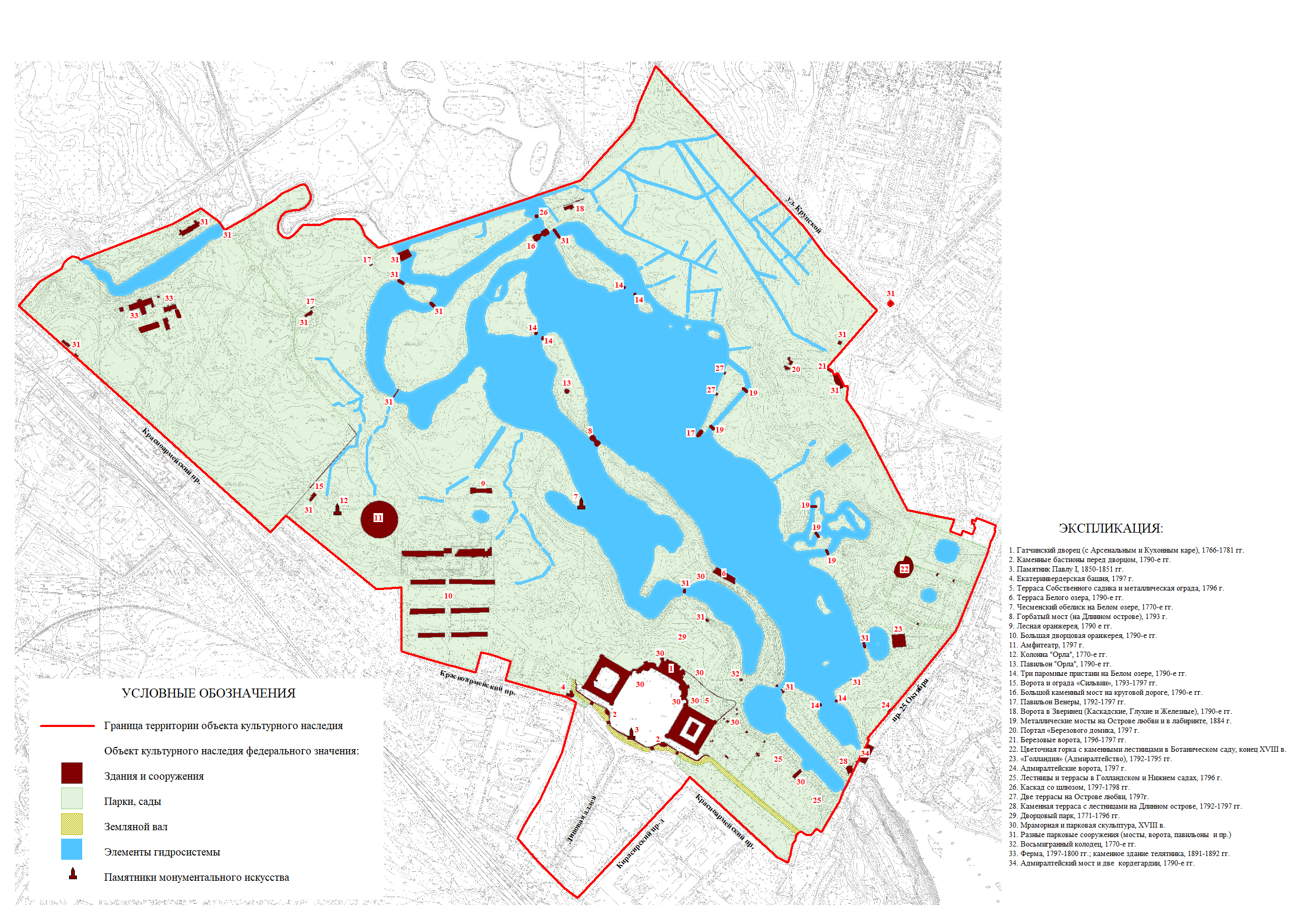 № 17 на плане - объект культурного наследия федерального значения «Павильон Венеры»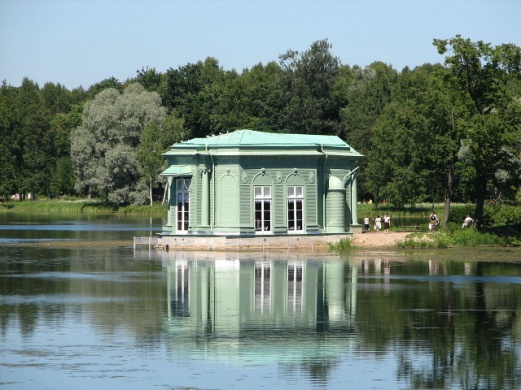 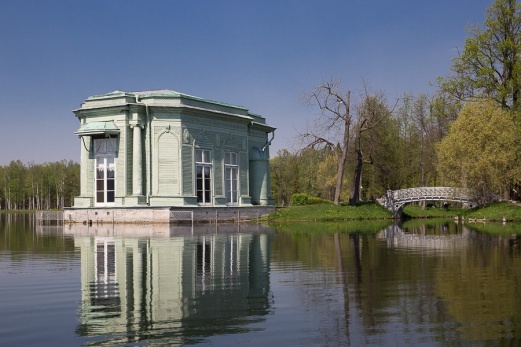 2.Объемно-пространственное решение Историческое местоположение, габариты и конфигурация павильона Венеры  прямоугольного в плане со скошенными углами с двумя ризалитами (северным – в виде портика с двумя полуциркульными боковыми выступами, и южным);историческое местоположение, габариты и конфигурация крыши (скатная, купольная – боковых полуциркульных выступов), материал окрытия (металл), ленточный парапет;историческая центрально-симметричная композиция и структура павильона Венеры.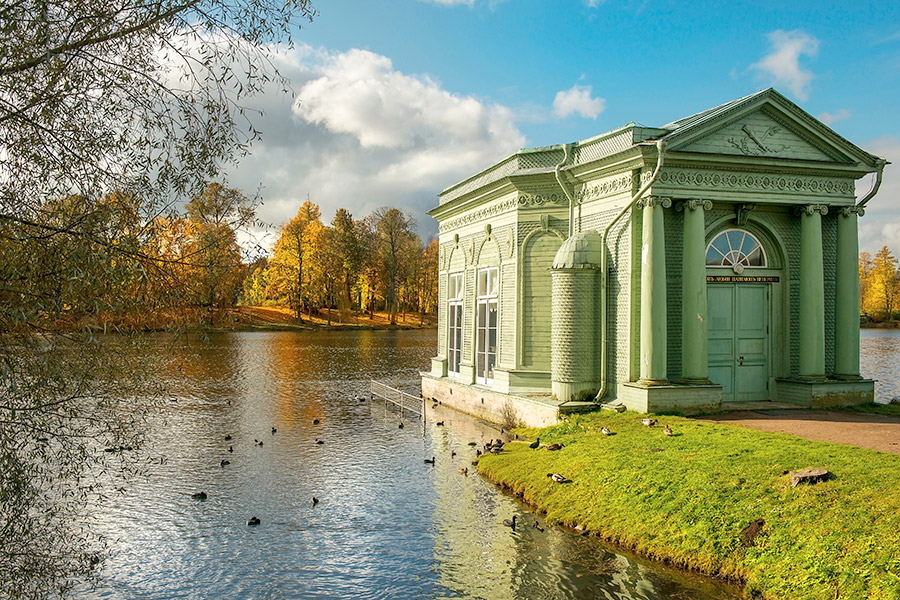 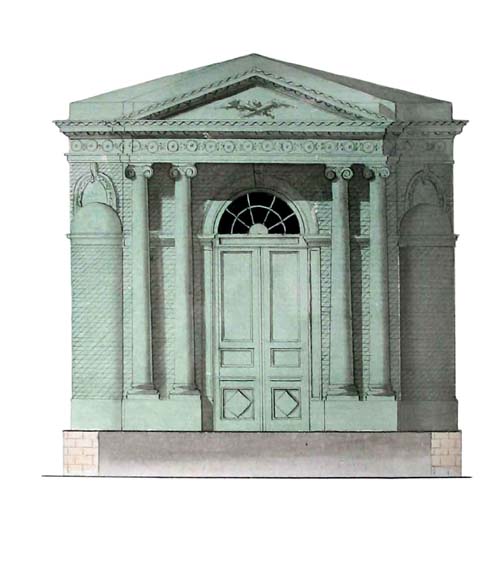 Исторический фасад павильона (северный)3. Объемно-планировочное решениеИсторическое объемно-планировочное решение в габаритах исторических капитальных стен (с овальным аванзалом (тамбуром) с боковыми полуциркульными помещениями и прямоугольным в плане со скошенными углами большим залом).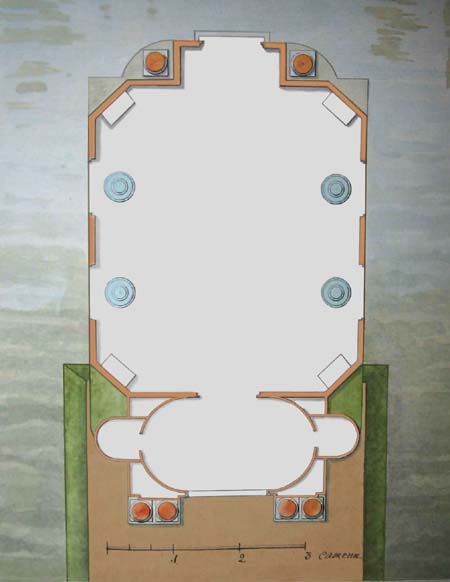 Исторический план павильона4.Конструктивное решениеИсторические фундаменты – местоположение;исторический цоколь – местоположение, габариты и конфигурация, отметка высоты, материал исполнения (известняк),исторические стены – местоположение, габариты и конфигурация, материал исполнения (дерево);Исторические перекрытия – местоположение, конфигурация (плоское с падугой), отметки высоты.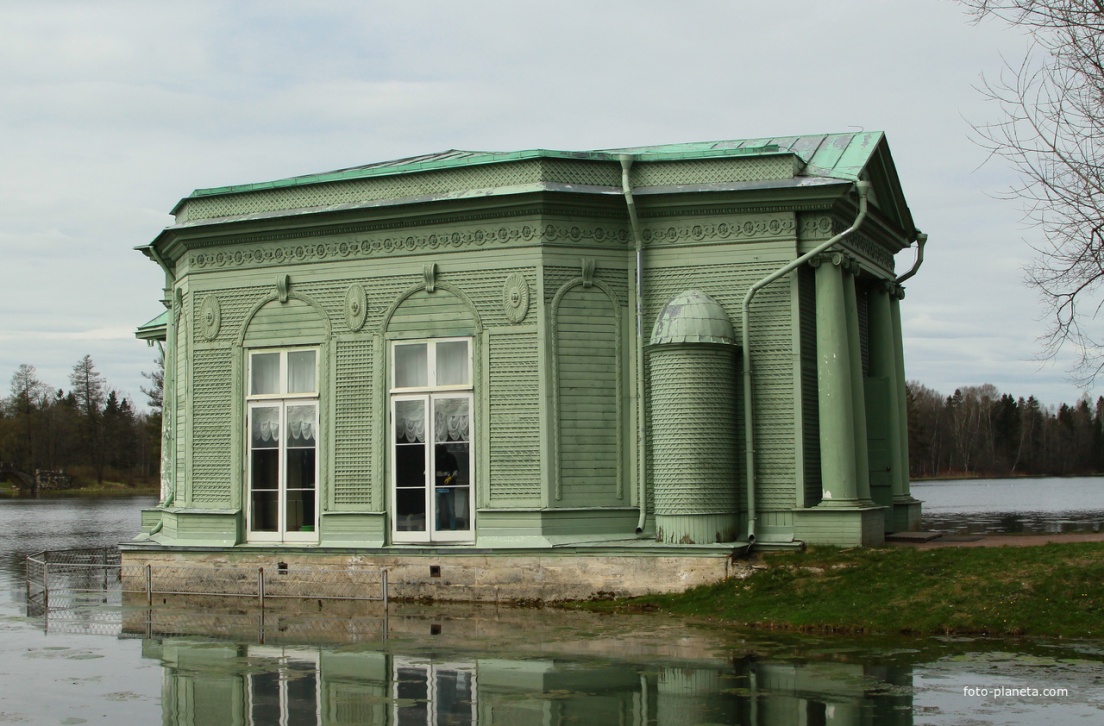 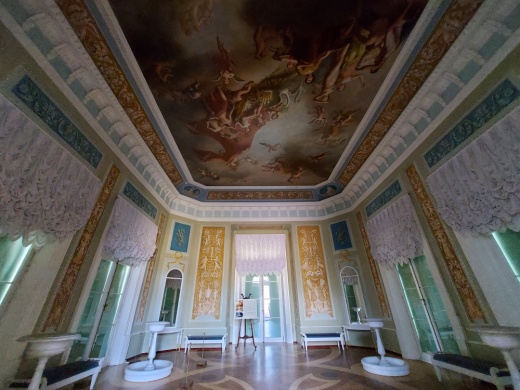 5.Архитектурно-художественное решение фасадовИсторическое оформление фасадов (материал дерево);исторические оконные и дверные проемы – местоположение, габариты, конфигурация (прямоугольная), отметки высоты;исторические двухстворчатые оконные заполнения – местоположение, габариты и конфигурация (прямоугольная), материал (дерево), рисунок расстекловки, с прямоугольной остекленной верхней фрамугой, единообразие цветового решения (белое);историческое двухстворчатое остекленное дверное заполнение южного фасада – местоположение, габариты и конфигурация (прямоугольная), рисунок расстекловки, с прямоугольной остекленной верхней фрамугой, единообразие цветового решения (белое);Историческое двухстворчатое дверное заполнение северного фасада – местоположение, габариты и конфигурация (прямоугольная), глухое, с оформлением дверных полотен профилированными филенками*, с полуциркульной остекленной фрамугой (рисунок расстекловки (веерный), единообразие цветового решения (белое);* ромбовидные филенки в нижней зоне утраченыисторическая фурнитура (в том числе шпингалеты, петли, ручки) – местоположение (оконные и дверные заполнения), материал исполнения (латунь), рисунок и профиль исполнения;историческое декоративное оформление фасадов:исторические оформление фасадных плоскостей и ленточного парапета в виде трельяжной сетки и в виде линейного дощатого руста (плоскость тимпана, декоративных арок, цокольной зоны);северный фасад:исторический портик, оформляющий главный вход, выполненный из двойных колонн ионического ордера на стилобатах, фланкирующих главный вход, поддерживающих антаблемент и треугольный фронтон;антаблемент, оформленный порезкой растительного пояса, фризом с накладкой пропильной резьбой в виде криволинейных поясов с цветочными розетками и листьями, профилированным карнизом с поясом иоников;профилированные карнизы фронтона с пропильной резьбой в виде листьев аканта, поясом иоников и растительным орнаментом;тимпане рельефная резьба - скрещённый колчан, полный стрел, горящий факел и ветви лавры и розы;профилированный архивольт полуциркульного проема главного входа с геометрической порезкой и замковым камнем, оформленным в виде волютоообразной консоли с рельефным акантовым листом;импост оформлен рельефной надписью «ОСТРОВЪ ЛЮБВИ ПАВИЛЬОНЪ ВЕНЕРИНЪ»;боковые фасады (восточный и западный) и южный фасад:продолжение декоративного оформления аналогично композиции антаблемент, венчающего фасады;высокие полуциркульные арки с профилированным обрамлением и волютообразным резным замковым камнем;рельефные резные медальоны между арками;одиночные колонны ионического ордера на стилобатах, фланкирующие южный ризалит;исторический козырек над южным проемом – габариты и конфигурация, материал окрытия (металл), фигурные кованые кронштейны с растительными завитками;историческое крыльцо с выходом к Белому озеру*.* утрачено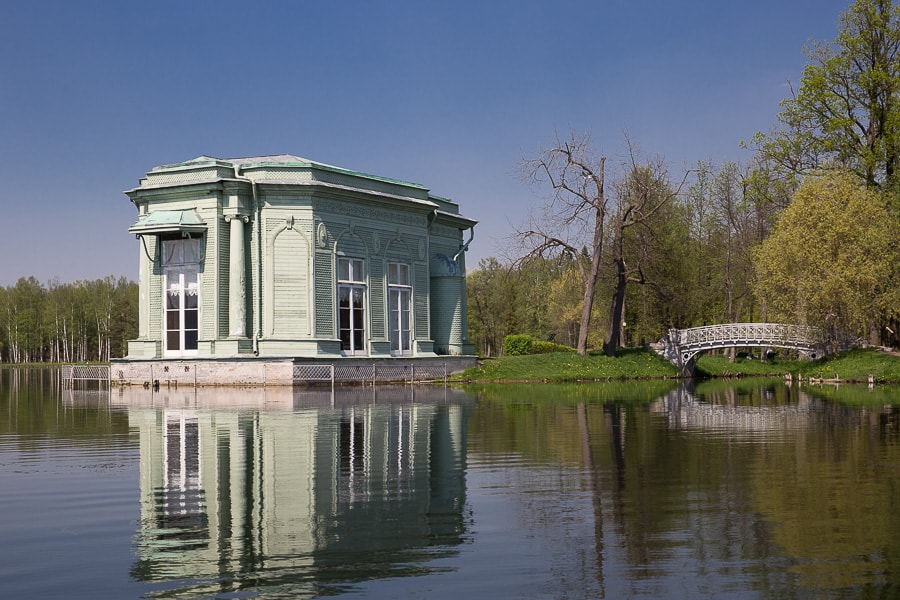 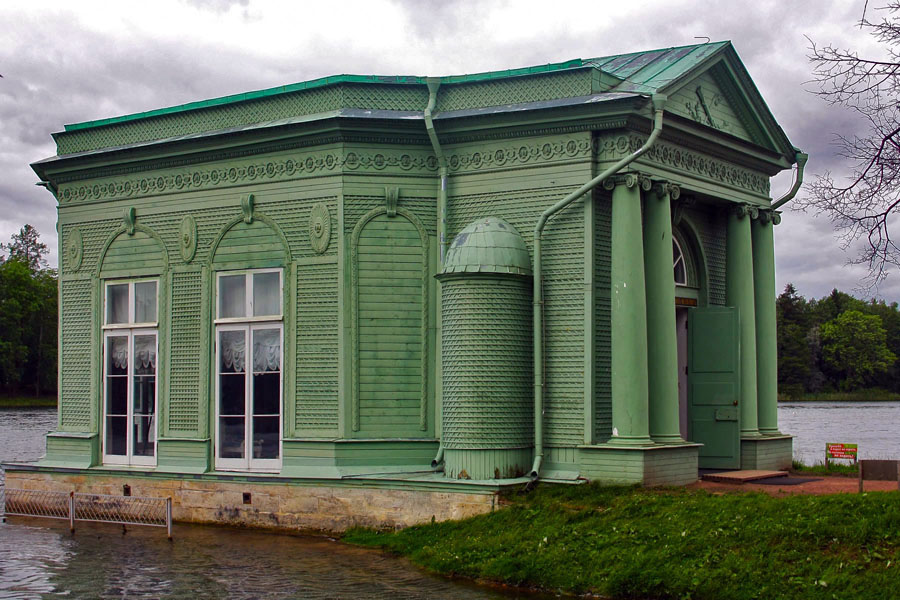 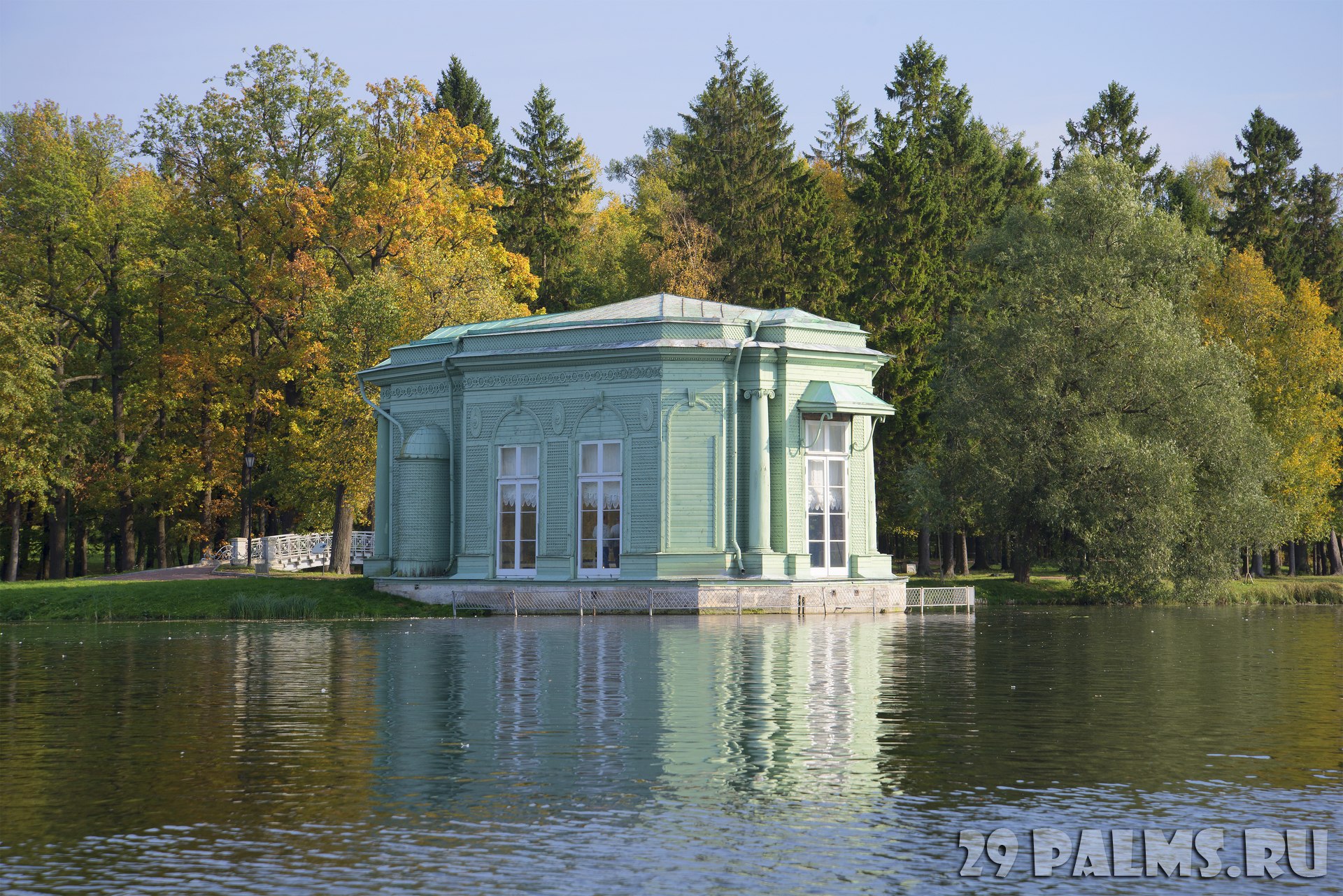 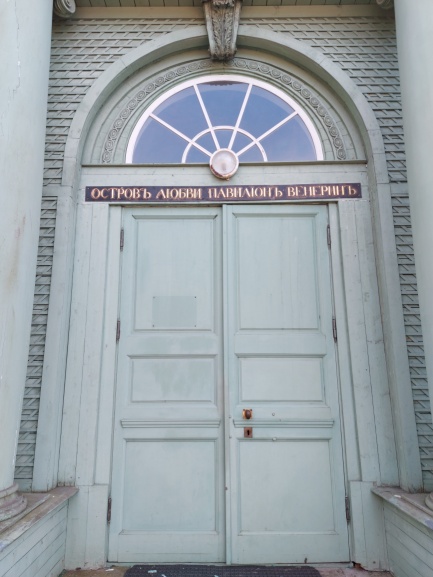 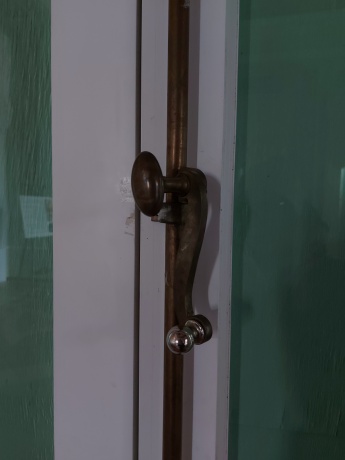 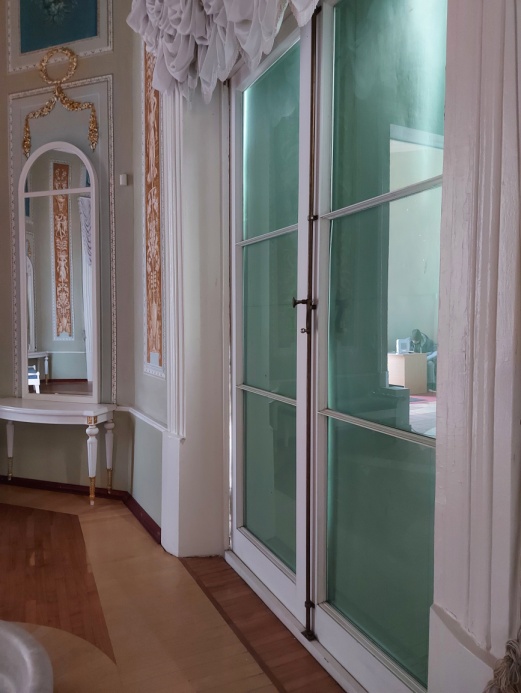 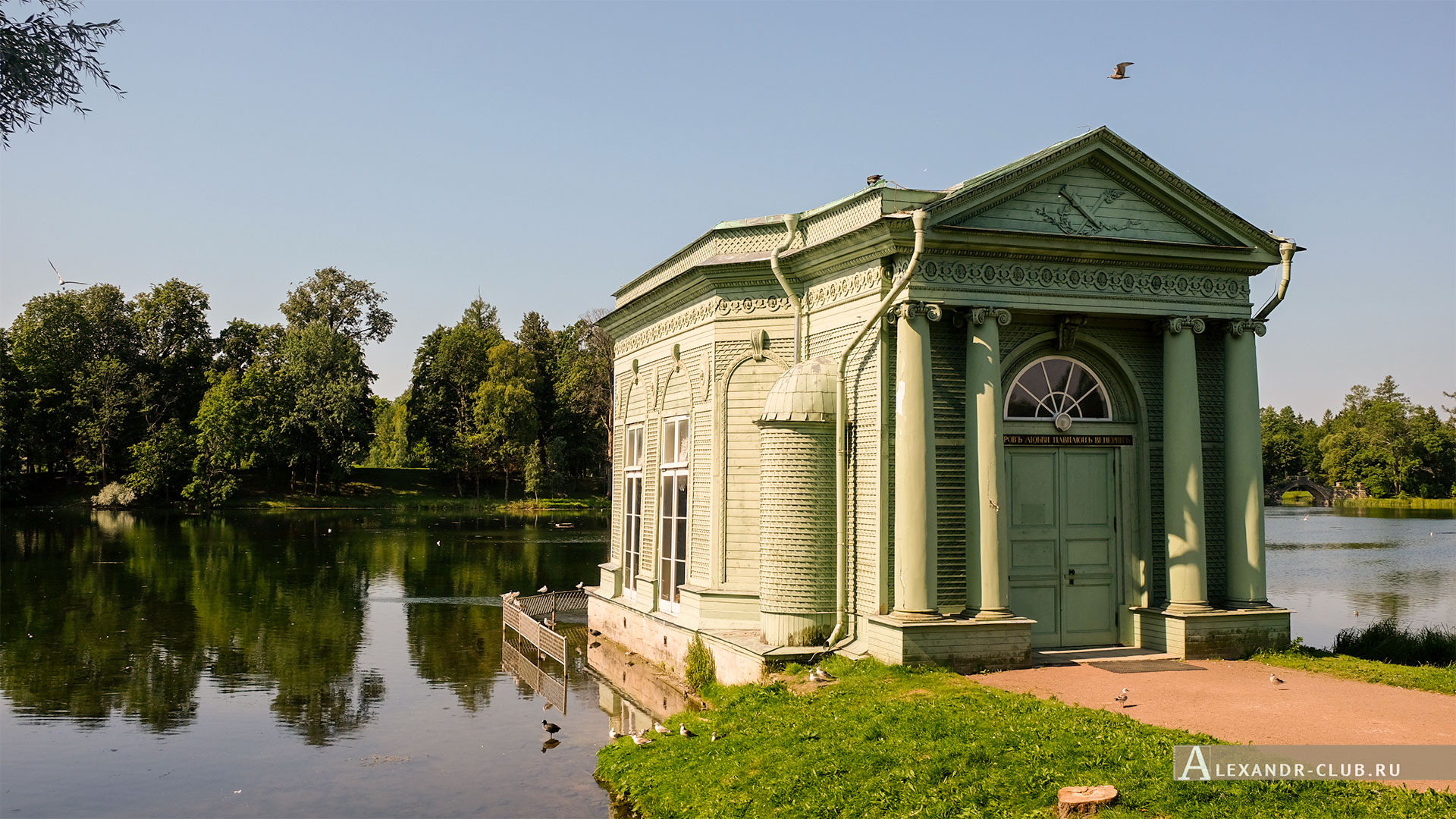 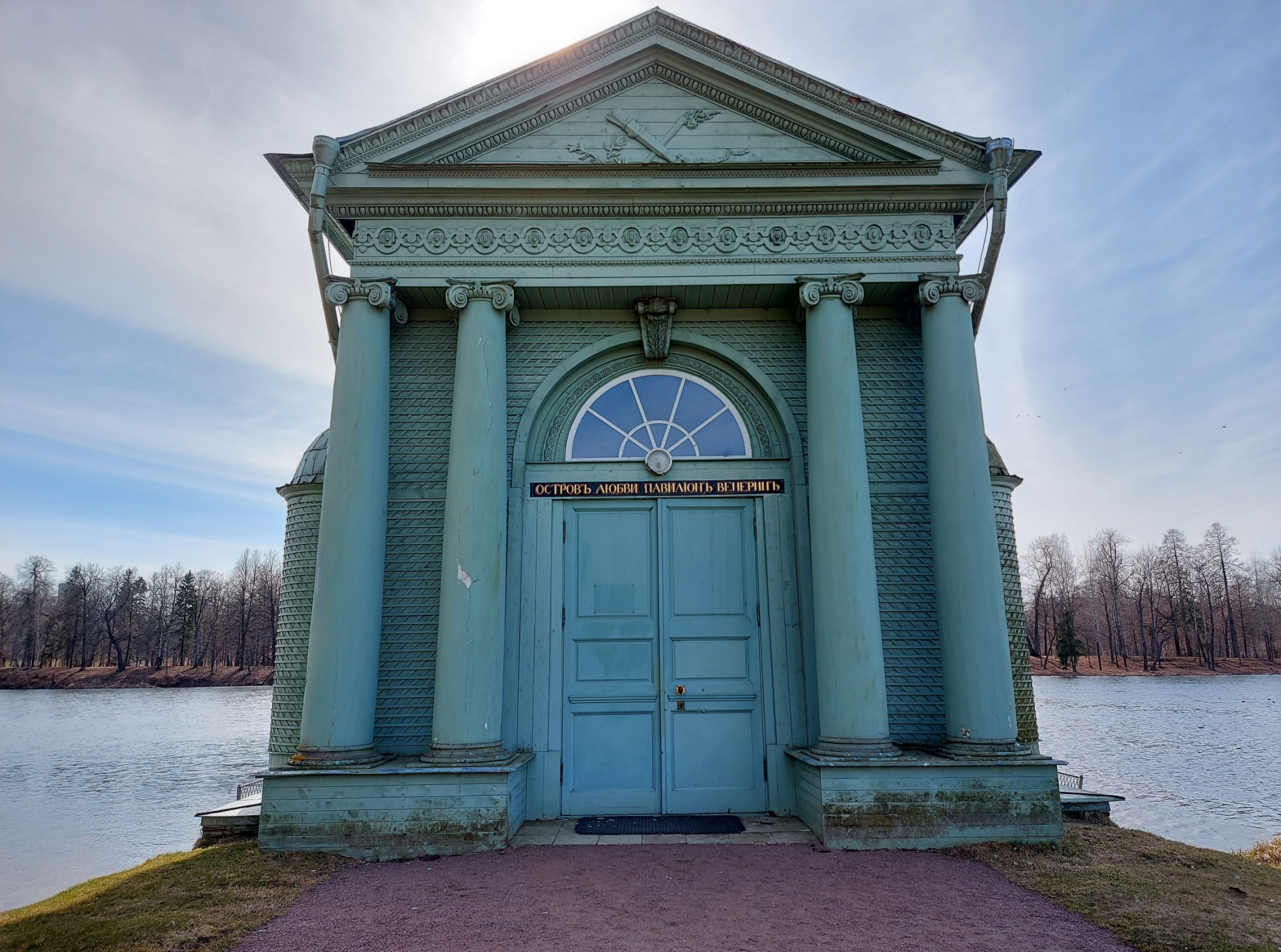 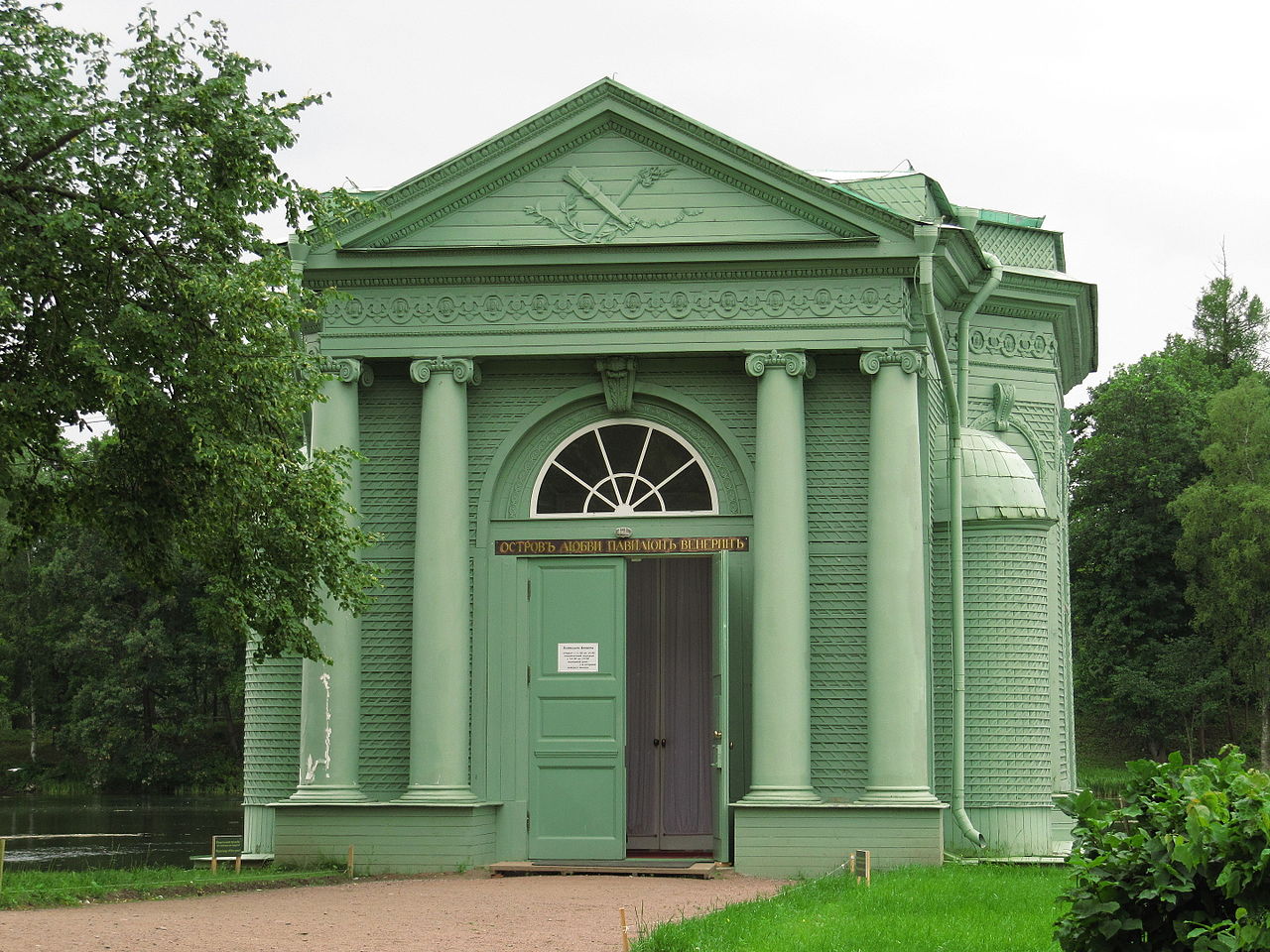 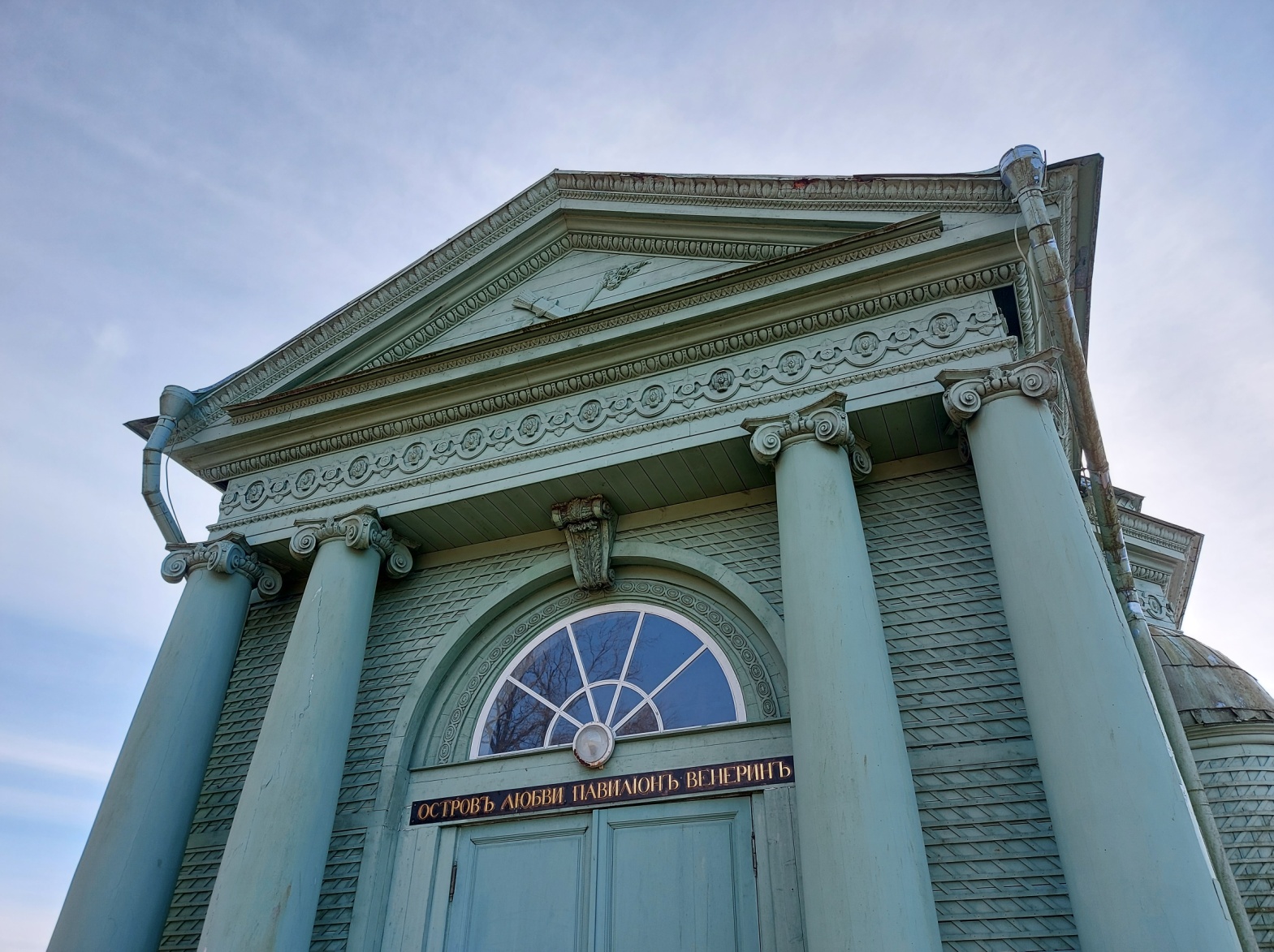 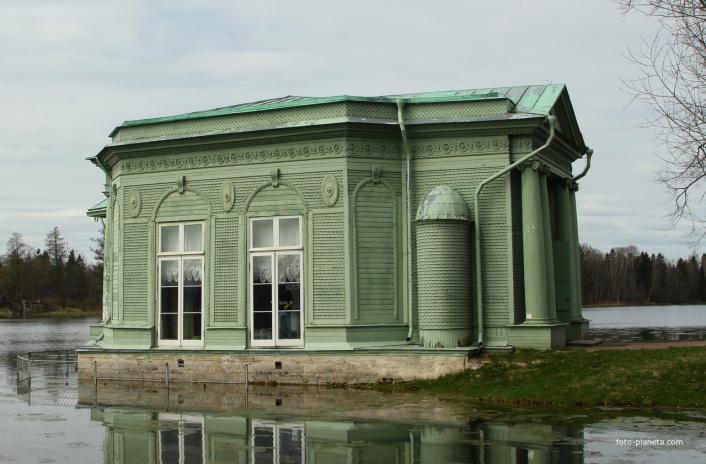 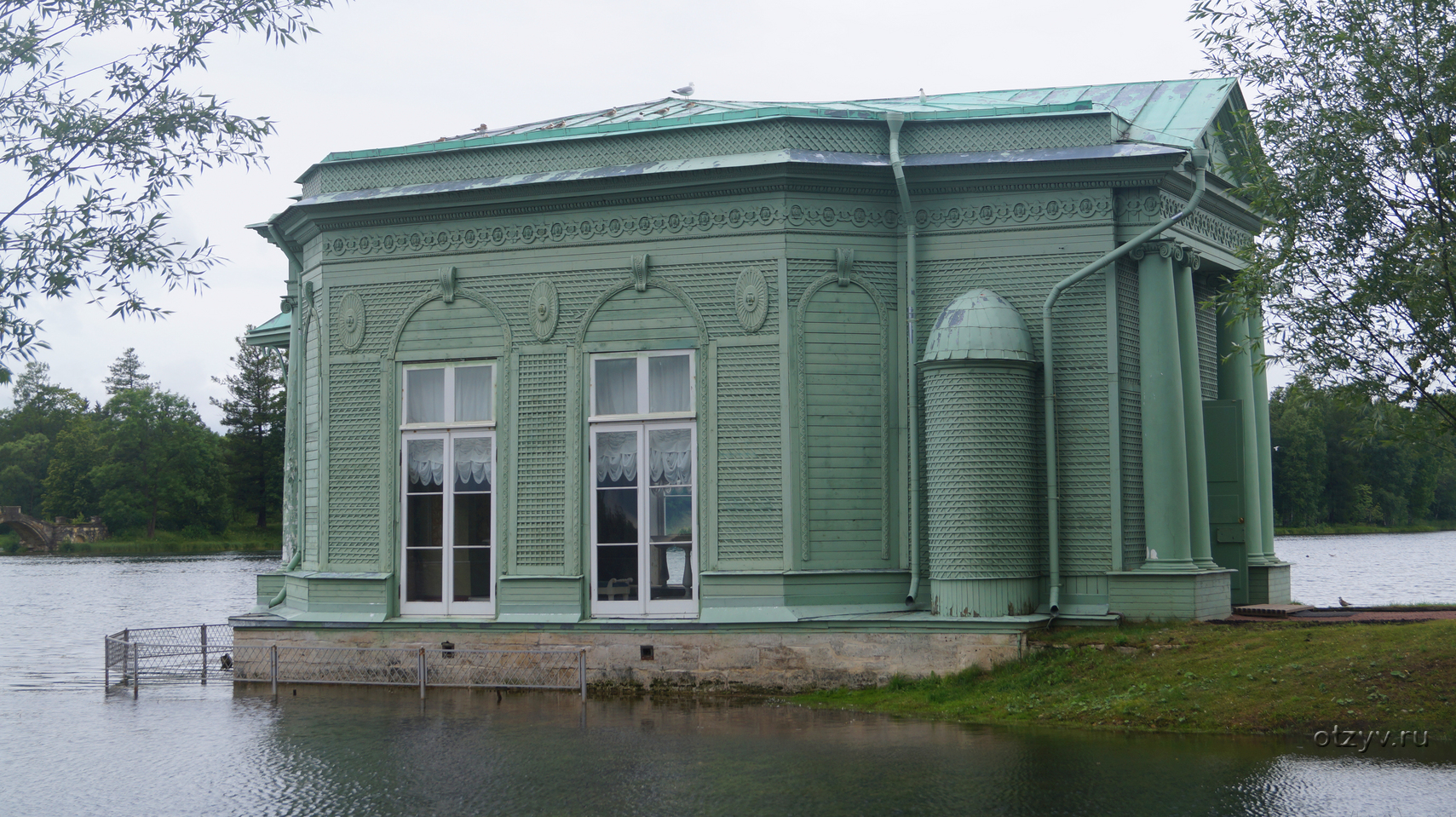 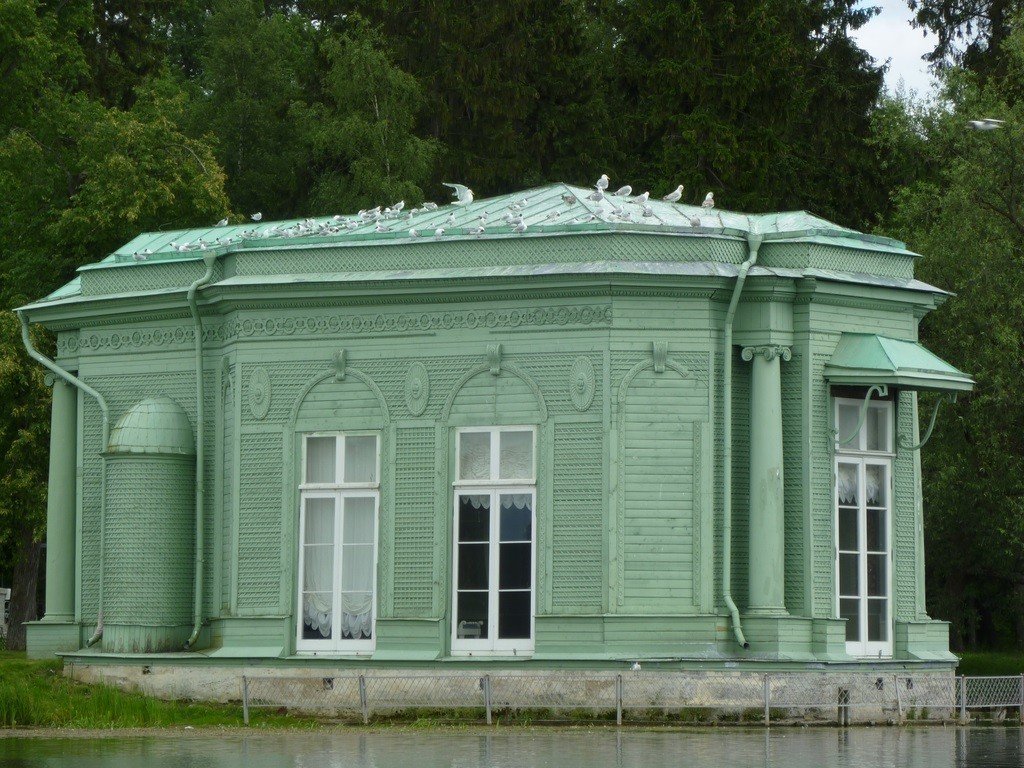 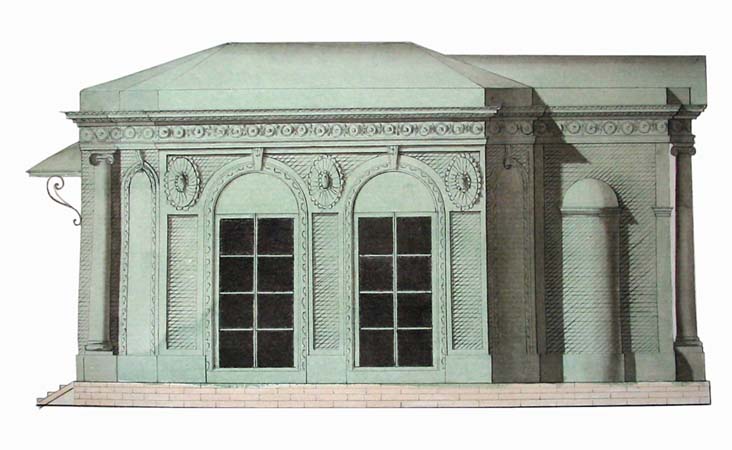 Исторический чертеж павильона6. Декоративно-художественное оформление интерьеровИсторическое декоративно-художественное оформление:цокольная профилированная тяга;историческое двухстворчатое остекленное дверное заполнение между аванзалом (тамбуром) и большим залом – местоположение, габариты и конфигурация (прямоугольная), рисунок расстекловки, материал (дерево), историческая фурнитура;оформление перекрытия в аванзале (тамбуре) – профилированная падуга, цветочная розетка в центре;наборный паркет, выполненный по рисунку А.Ринальди в виде больших кругов и гирлянд из дубовых листьев, - местоположение (в аванзале и большом зале), габариты и конфигурация, материал (дерево);декоративные рамы зеркал в скошенных углах, завершенные резными золочёными венками и гирляндами;профилированный резной карниз с падугой, оформленные рельефным декором в виде резных поясов, поясом дентикул, листов и цветов, резными консолями с растительным орнаментом;живописные панно (по голубому и желто-золотистому фону) – местоположение (простенки, над зеркалами, в падуге), сюжеты (с изображением цветов, пылающих сердец и колчанов со стрелами; орнаментальные композиции с вазами, сфинксами, девами и Амурами с факелом, гирляндами и растительным орнаментом; Амуры), техника исполнения (гризайль);живописный плафон – местоположение (потолок большого зала), сюжет (многофигурная композиция «Триумф Венеры»).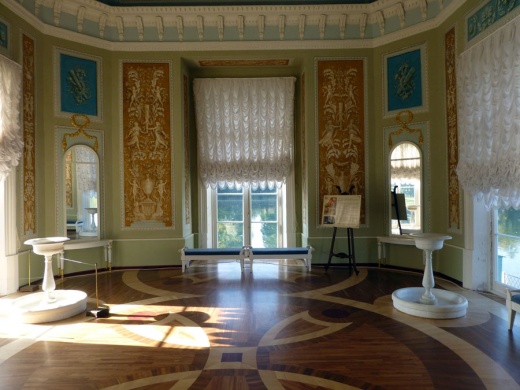 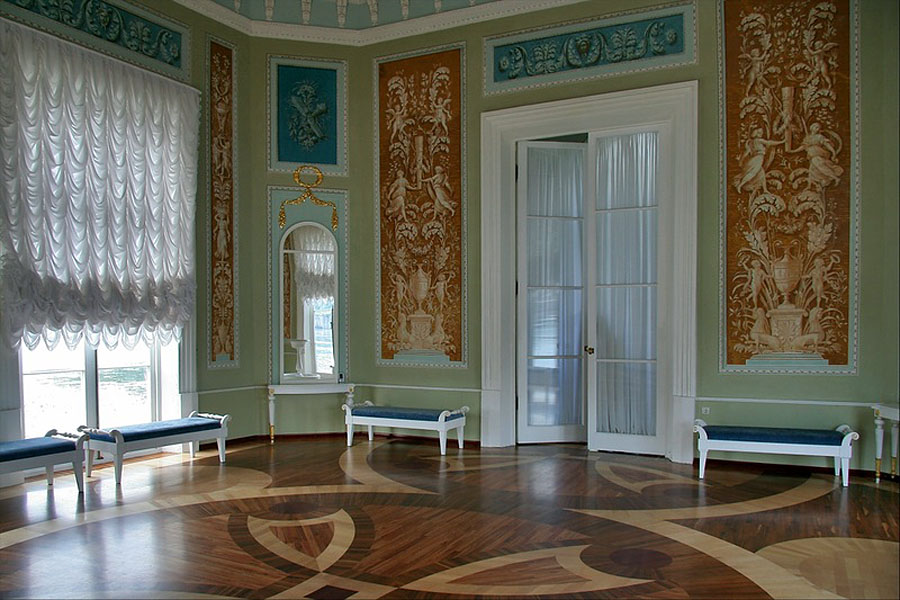 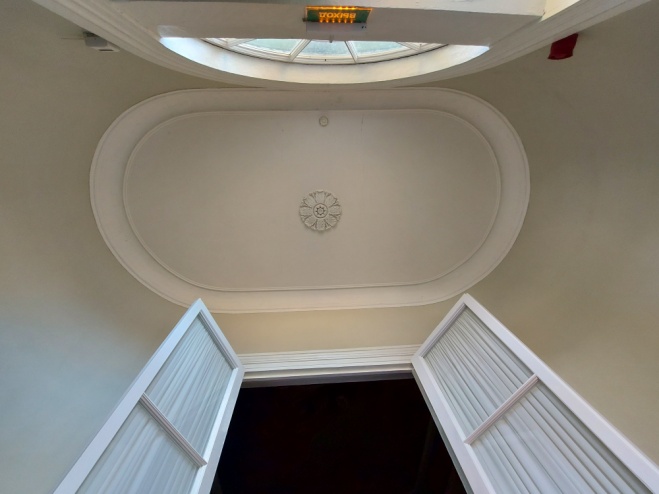 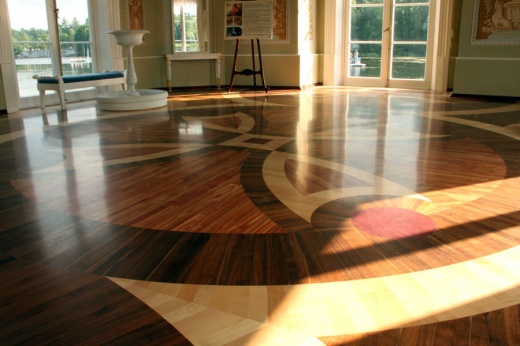 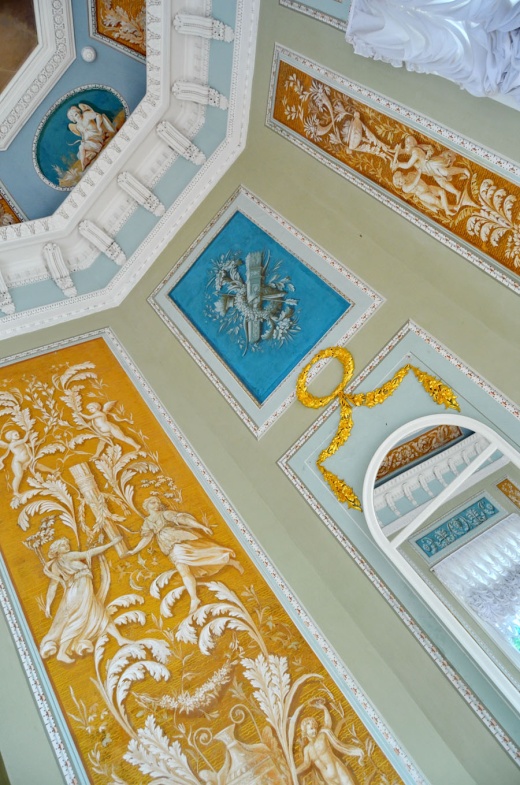 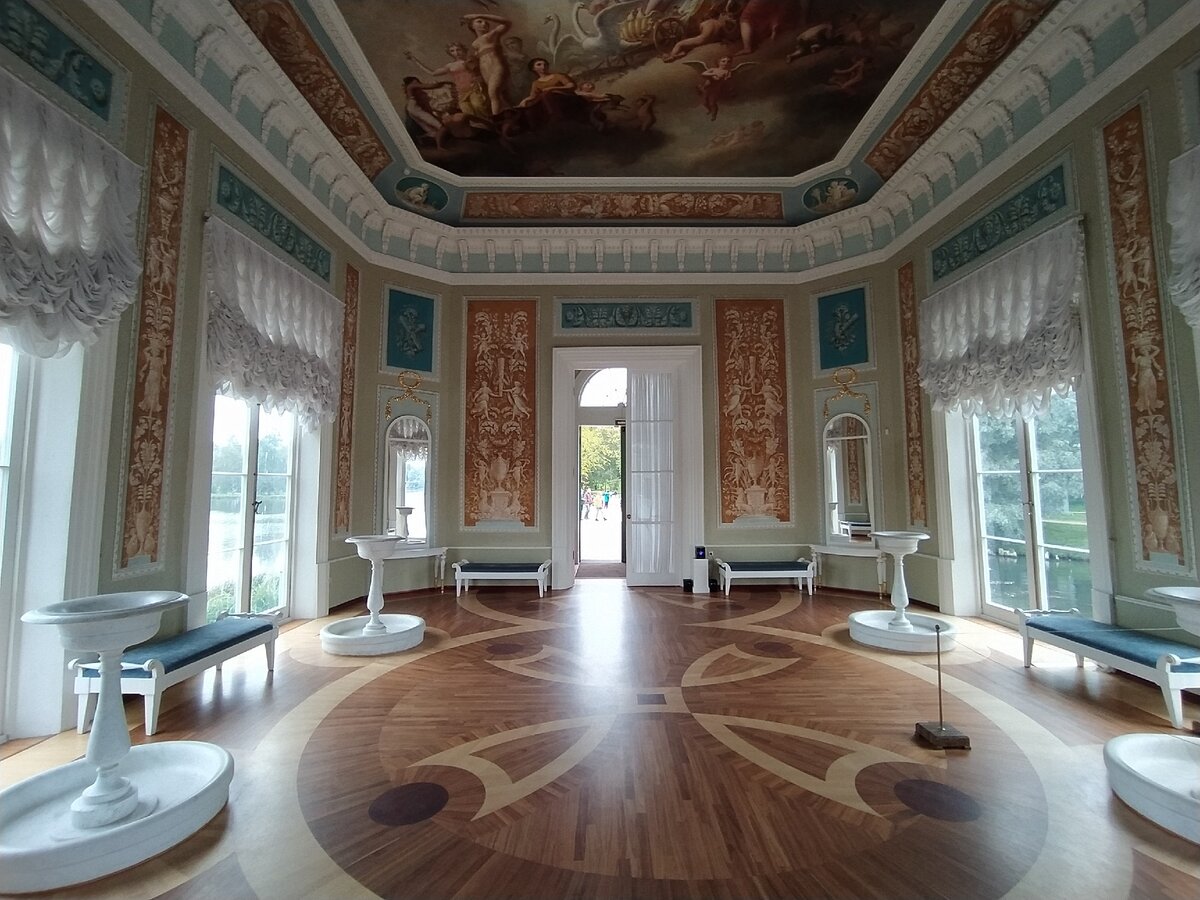 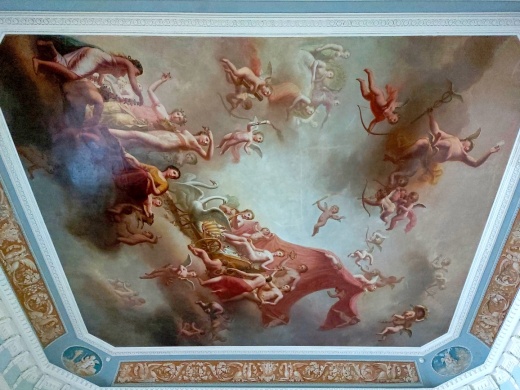 7.Предметы декоративно-прикладного искусства:зеркала – местоположение (в простенках скошенных углов), габариты и конфигурация;четыре фонтана – местоположение, габариты и конфигурация (круглые в плане), композиция, материал (мрамор).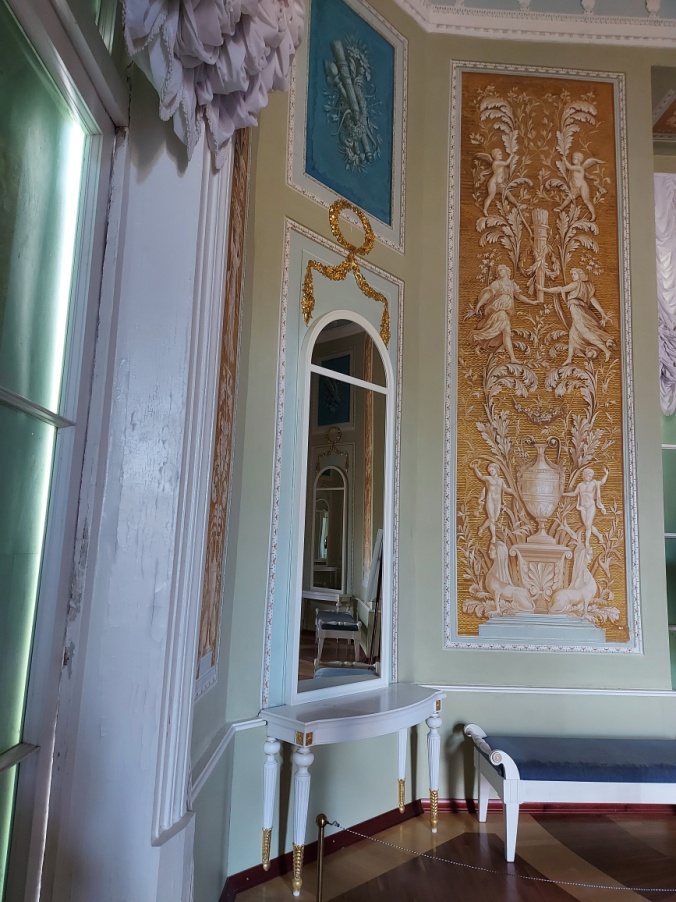 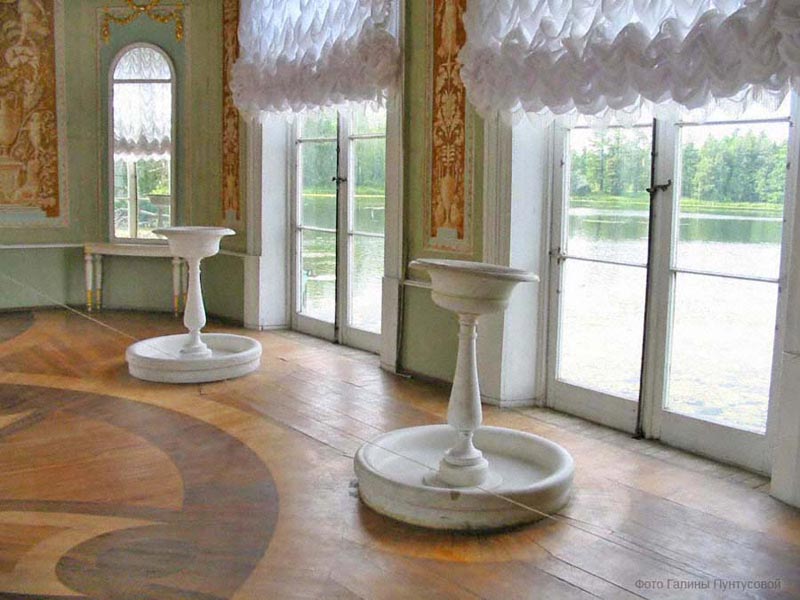 